Write item numbers for items 100% done in the box and the score underneath to the right. Parent initials after verifying day’s completionsWrite item numbers for items 100% done in the box and the score underneath to the right. Parent initials after verifying day’s completionsMondayTuesdayWednesdayThursdayFriday9:00-9:45Math- Connexus-One graded item completed -Cornell notes are required on vocabulary, items, and concepts.9:45-10:30English* Book, Workbook, Vocab Notes- 1st day
Writer Workshop- next 2 days    Reader Workshop- next 2 days     No Reader Workshop Book and Writing10:30-11:15Science- GradPoint-One graded item completed-Cornell notes are required on vocabulary, items, and concepts.11:15-12:00Literature- Literature Textbook* Complete one story read and story sheet12:30-1:15Social Studies- GradPoint-One graded item completed-Cornell notes are required on vocabulary, items, and concepts.1:15-4:00ElectiveFinish math, English, Science, Lit, and Social Studies before daily elective.Minimum 75 minutes (research more on this topic online when done)Art Project Complete one challenging, new project- art, craft, cooking, music Health- 2 Items:Complete 1 lessonRead kidshealth.orgPE- -Complete 75 minutes of physical activityCareers- Complete 2 pages in the workbookTechnology Project- Choose a project to complete and Save in a Word Doc.Due each Sunday along with attendance. 6 Steps to complete a daily elective project: Complete, Capture, Upload, Share, and Hyperlink. Then write a well-written 4 sentence reflection. Perfect proofreading, No you/your, No repeated sentences.Due each Sunday along with attendance. 6 Steps to complete a daily elective project: Complete, Capture, Upload, Share, and Hyperlink. Then write a well-written 4 sentence reflection. Perfect proofreading, No you/your, No repeated sentences.Which NEW Project:Which Unit:        Which Lesson:Which Topic:Which Rigorous Activity:Minutes:Which 2 WB Pages:Which Project in a Word Doc: Due each Sunday along with attendance. 6 Steps to complete a daily elective project: Complete, Capture, Upload, Share, and Hyperlink. Then write a well-written 4 sentence reflection. Perfect proofreading, No you/your, No repeated sentences.Due each Sunday along with attendance. 6 Steps to complete a daily elective project: Complete, Capture, Upload, Share, and Hyperlink. Then write a well-written 4 sentence reflection. Perfect proofreading, No you/your, No repeated sentences.⃝  Check if all 6 done- CCUSHR⃝  Check if all 6 done- CCUSHR⃝  Check if all 6 done- CCUSHR⃝  Check if all 6 done- CCUSHR⃝  Check if all 6 done- CCUSHRRequired: List a reason for any absence hours this week if applicable. Parent note or doctor’s note required to excuse this:  *See course description and grading in ConnexusRequired: List a reason for any absence hours this week if applicable. Parent note or doctor’s note required to excuse this:  *See course description and grading in ConnexusRequired: List a reason for any absence hours this week if applicable. Parent note or doctor’s note required to excuse this:  *See course description and grading in ConnexusRequired: List a reason for any absence hours this week if applicable. Parent note or doctor’s note required to excuse this:  *See course description and grading in ConnexusRequired: List a reason for any absence hours this week if applicable. Parent note or doctor’s note required to excuse this:  *See course description and grading in ConnexusAll Online logs are in Google DocsIf a score is less than 80%, please redo it to obtain a higher score.Teacher Box-Completed Items                                        /25 Core            /5 Elective    Grade 6-8 Plan for ____________________________ Week of  ______________ Days ___A student should pass each test or quiz on the first attempt. Circle answers in your notes and do great.+10 extra hours each week to account for items that take you longer to succeed.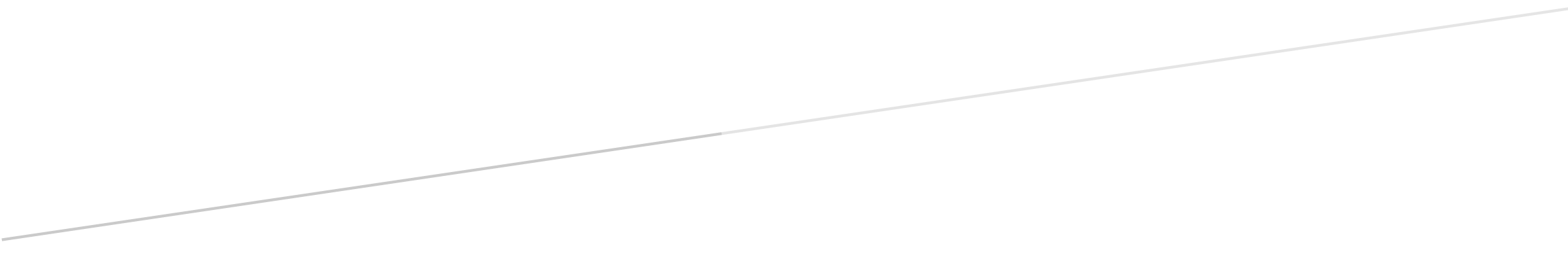 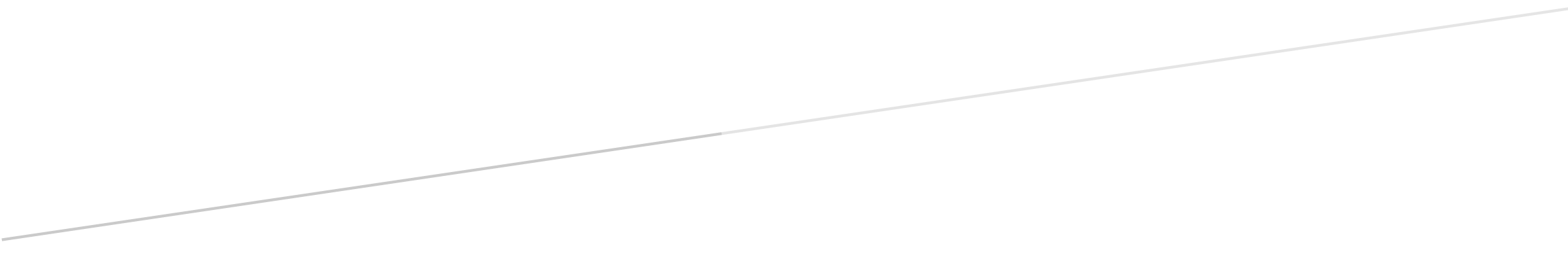 